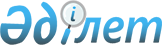 Шарбақты аудандық мәслихатының 2021 жылғы 27 желтоқсандағы "2022 – 2024 жылдарға арналған Шарбақты ауданының ауылдық округтерінің бюджеті туралы" № 78/21 шешіміне өзгерістер енгізу туралыПавлодар облысы Шарбақты аудандық мәслихатының 2022 жылғы 26 тамыздағы № 112/31 шешімі
      Шарбақты аудандық мәслихаты ШЕШТІ:
      1. Аудандық мәслихатының 2021 жылғы 27 желтоқсандағы "2022 – 2024 жылдарға арналған Шарбақты ауданының ауылдық округтерінің бюджеті туралы" № 78/21 шешіміне келесі өзгерістер енгізілсін:
      көрсетілген шешімнің 1-тармағы жаңа редакцияда баяндалсын:
       "1. 2022 – 2024 жылдарға арналған Александровка ауылдық округінің бюджеті тиісінше 1, 2 және 3-қосымшаларға сәйкес, соның ішінде 2022 жылға арналған келесі көлемдерде бекітілсін:
      1) кірістер – 61180 мың теңге, соның ішінде:
      салықтық түсімдер – 6482 мың теңге;
      салықтық емес түсімдер – 312 мың теңге;
      трансферттер түсімі – 54386 мың теңге;
      2) шығындар – 62179 мың теңге;
      3) таза бюджеттік кредиттеу – нөлге тең;
      4) қаржы активтерімен операциялар бойынша сальдо – нөлге тең;
      5) бюджет тапшылығы (профициті) – - 999 мың теңге;
      6) бюджет тапшылығын қаржыландыру (профицитін пайдалану) – 999 мың теңге.";
      көрсетілген шешімнің 2-тармағы жаңа редакцияда баяндалсын:
       "2. 2022 – 2024 жылдарға арналған Галкино ауылдық округінің бюджеті тиісінше 4, 5 және 6-қосымшаларға сәйкес, соның ішінде 2022 жылға арналған келесі көлемдерде бекітілсін:
      1) кірістер – 247859 мың теңге, соның ішінде:
      салықтық түсімдер – 3611 мың теңге;
      салықтық емес түсімдер – 124 мың теңге;
      трансферттер түсімі – 244124 мың теңге;
      2) шығындар – 248635 мың теңге;
      3) таза бюджеттік кредиттеу – нөлге тең;
      4) қаржы активтерімен операциялар бойынша сальдо – нөлге тең;
      5) бюджет тапшылығы (профициті) – -776 мың теңге;
      6) бюджет тапшылығын қаржыландыру (профицитін пайдалану) – 776 мың теңге.";
      көрсетілген шешімнің 3-тармағы жаңа редакцияда баяндалсын:
       "3. 2022 – 2024 жылдарға арналған Жылы-Бұлақ ауылдық округінің бюджеті тиісінше 7, 8 және 9-қосымшаларға сәйкес, соның ішінде 2022 жылға арналған келесі көлемдерде бекітілсін:
      1) кірістер – 84107 мың теңге, соның ішінде:
      салықтық түсімдер – 4108 мың теңге;
      салықтық емес түсімдер – 397 мың теңге;
      трансферттер түсімі – 79602 мың теңге;
      2) шығындар – 84906 мың теңге;
      3) таза бюджеттік кредиттеу – нөлге тең;
      4) қаржы активтерімен операциялар бойынша сальдо – нөлге тең;
      5) бюджет тапшылығы (профициті) – - 799 мың теңге;
      6) бюджет тапшылығын қаржыландыру (профицитін пайдалану) – 799 мың теңге.";
      көрсетілген шешімнің 4-тармағы жаңа редакцияда баяндалсын:
       "4. 2022 – 2024 жылдарға арналған Орловка ауылдық округінің бюджеті тиісінше 10, 11 және 12-қосымшаларға сәйкес, соның ішінде 2022 жылға арналған келесі көлемдерде бекітілсін:
      1) кірістер – 48434 мың теңге, соның ішінде:
      салықтық түсімдер – 3039 мың теңге;
      трансферттер түсімі – 45395 мың теңге;
      2) шығындар – 48960 мың теңге;
      3) таза бюджеттік кредиттеу – нөлге тең;
      4) қаржы активтерімен операциялар бойынша сальдо – нөлге тең;
      5) бюджет тапшылығы (профициті) – - 526 мың теңге;
      6) бюджет тапшылығын қаржыландыру (профицитін пайдалану) – 526 мың теңге.";
      көрсетілген шешімнің 5-тармағы жаңа редакцияда баяндалсын:
       "5. 2022 – 2024 жылдарға арналған Сосновка ауылдық округінің бюджеті тиісінше 13, 14 және 15-қосымшаларға сәйкес, соның ішінде 2022 жылға арналған келесі көлемдерде бекітілсін:
      1) кірістер – 269396 мың теңге, соның ішінде:
      салықтық түсімдер – 4125 мың теңге;
      салықтық емес түсімдер – 3799 мың теңге;
      негізгі капиталды сатудан түсетін түсімдер – 2554 мың теңге;
      трансферттер түсімі – 258918 мың теңге;
      2) шығындар – 269708 мың теңге;
      3) таза бюджеттік кредиттеу – нөлге тең;
      4) қаржы активтерімен операциялар бойынша сальдо – нөлге тең;
      5) бюджет тапшылығы (профициті) – - 312 мың теңге;
      6) бюджет тапшылығын қаржыландыру (профицитін пайдалану) – 312 мың теңге.";
      көрсетілген шешімнің 6-тармағы жаңа редакцияда баяндалсын:
       "6. 2022 – 2024 жылдарға арналған Шалдай ауылдық округінің бюджеті тиісінше 16, 17 және 18-қосымшаларға сәйкес, соның ішінде 2022 жылға арналған келесі көлемдерде бекітілсін:
      1) кірістер – 57038 мың теңге, соның ішінде:
      салықтық түсімдер – 5789 мың теңге;
      салықтық емес түсімдер – 1159 мың теңге;
      трансферттер түсімі – 50090 мың теңге;
      2) шығындар – 57745 мың теңге;
      3) таза бюджеттік кредиттеу – нөлге тең;
      4) қаржы активтерімен операциялар бойынша сальдо – нөлге тең;
      5) бюджет тапшылығы (профициті) – - 707 мың теңге;
      6) бюджет тапшылығын қаржыландыру (профицитін пайдалану) – 707 мың теңге.";
      көрсетілген шешімнің 7-тармағы жаңа редакцияда баяндалсын:
       "7. 2022 – 2024 жылдарға арналған Шарбақты ауылдық округінің бюджеті тиісінше 19, 20 және 21-қосымшаларға сәйкес, соның ішінде 2022 жылға арналған келесі көлемдерде бекітілсін:
      1) кірістер – 498092 мың теңге, соның ішінде:
      салықтық түсімдер – 41236 мың теңге;
      салықтық емес түсімдер – 2300 мың теңге;
      трансферттер түсімі – 454556 мың теңге;
      2) шығындар – 510271 мың теңге;
      3) таза бюджеттік кредиттеу – нөлге тең;
      4) қаржы активтерімен операциялар бойынша сальдо – нөлге тең;
      5) бюджет тапшылығы (профициті) – - 12179 мың теңге;
      6) бюджет тапшылығын қаржыландыру (профицитін пайдалану) – 12179 мың теңге.";
      көрсетілген шешімнің 1, 4, 7, 10, 13, 16, 19-қосымшалары осы шешімнің 1, 2, 3, 4, 5, 6, 7-қосымшаларына сәйкес жаңа редакцияда баяндалсын. 
      2. Осы шешім 2022 жылғы 1 қаңтардан бастап қолданысқа енгізіледі. 2022 жылға арналған Александровка ауылдық округінің бюджеті 2022 жылға арналған Галкино ауылдық округінің бюджеті 2022 жылға арналған Жылы-Бұлақ ауылдық округінің бюджеті 2022 жылға арналған Орловка ауылдық округінің бюджеті 2022 жылға арналған Сосновка ауылдық округінің бюджеті 2022 жылға арналған Шалдай ауылдық округінің бюджеті 2022 жылға арналған Шарбақты ауылдық округінің бюджеті
					© 2012. Қазақстан Республикасы Әділет министрлігінің «Қазақстан Республикасының Заңнама және құқықтық ақпарат институты» ШЖҚ РМК
				
      Аудандық мәслихат хатшысы 

Н. Кизатов
Шарбақты аудандық
мәслихатының 2022 жылғы
26 тамыздағы № 112/31
шешіміне 1-қосымшаШарбақты аудандық
мәслихатының 2021 жылғы
27 желтоқсандағы
№ 78/21 шешіміне
1-қосымша
Санаты
Санаты
Санаты
Сомасы (мың теңге)
Сыныбы
Сыныбы
Сыныбы
Сыныбы
Кіші сыныбы
Кіші сыныбы
Атауы
1
2
3
4
5
1. Кірістер
61180
1
Салықтық түсімдер
6482
01
Табыс салығы
225
2
Жеке табыс салығы
225
04
Меншікке салынатын салықтар
4730
1
Мүлікке салынатын салықтар
240
3
Жер салығы
71
4
Көлік құралдарына салынатын салық
4419
05
Тауарларға, жұмыстарға және көрсетілетін қызметтерге салынатын iшкi салықтар
1527
3
Табиғи және басқа да ресурстарды пайдаланғаны үшiн түсетiн түсiмдер
1527
2
Салықтық емес түсiмдер
312
01
Мемлекеттік меншіктен түсетін кірістер
272
5
Мемлекет меншігіндегі мүлікті жалға беруден түсетін кірістер
272
06
Басқа да салықтық емес түсiмдер 
40
1
Басқа да салықтық емес түсімдер
40
4
Трансферттердің түсімдері
54386
02
Мемлекеттік басқарудың жоғары тұрған органдарынан түсетін трансферттер
54386
1
2
3
4
5
3
Аудандардың (облыстық маңызы бар қаланың) бюджетінен трансферттер
54386
Функционалдық топ
Функционалдық топ
Функционалдық топ
Функционалдық топ
Функционалдық топ
Сомасы (мың теңге)
Кіші функция
Кіші функция
Кіші функция
Кіші функция
Сомасы (мың теңге)
Бюджеттік бағдарламалардың әкімшісі
Бюджеттік бағдарламалардың әкімшісі
Бюджеттік бағдарламалардың әкімшісі
Сомасы (мың теңге)
Бағдарлама
Бағдарлама
Сомасы (мың теңге)
Атауы
Сомасы (мың теңге)
1
2
3
4
5
6
2. Шығындар
62179
01
Жалпы сипаттағы мемлекеттiк көрсетілетін қызметтер
42514
1
Мемлекеттiк басқарудың жалпы функцияларын орындайтын өкiлдi, атқарушы және басқа органдар
42514
124
Аудандық маңызы бар қала, ауыл, кент, ауылдық округ әкімінің аппараты
42514
001
Аудандық маңызы бар қала, ауыл, кент, ауылдық округ әкімінің қызметін қамтамасыз ету жөніндегі қызметтер
41149
107
Жергілікті атқарушы органның шұғыл шығындарға арналған резервінің есебінен іс-шаралар өткізу
1365
07
Тұрғын үй-коммуналдық шаруашылық
12299
3
Елді-мекендерді көркейту
12299
124
Аудандық маңызы бар қала, ауыл, кент, ауылдық округ әкімінің аппараты
12299
008
Елді мекендердегі көшелерді жарықтандыру
5100
009
Елді мекендердің санитариясын қамтамасыз ету
2000
011
Елді мекендерді абаттандыру мен көгалдандыру
5199
 12
Көлiк және коммуникация
7325
 1
Автомобиль көлiгi
7325
124
Аудандық маңызы бар қала, ауыл, кент, ауылдық округ әкімінің аппараты
7325
013
Аудандық маңызы бар қалаларда, ауылдарда, кенттерде, ауылдық округтерде автомобиль жолдарының жұмыс істеуін қамтамасыз ету
5875
045
Аудандық маңызы бар қалаларда, ауылдарда, кенттерде, ауылдық округтерде автомобиль жолдарын күрделі және орташа жөндеу
1450
1
2
3
4
5
6
15
Трансферттер
41
1
Трансферттер
41
124
Аудандық маңызы бар қала, ауыл, кент, ауылдық округ әкімінің аппараты
41
048
Пайдаланылмаған (толық пайдаланылмаған) нысаналы трансферттерді қайтару
41
3. Таза бюджеттік кредиттеу
0
4. Қаржы активтерімен операциялар бойынша сальдо
0
5. Бюджет тапшылығы (профициті)
- 999
6. Бюджет тапшылығын қаржыландыру (профицитін пайдалану)
999
8
Бюджет қаражатының пайдаланылатын қалдықтары
999
01
Бюджет қаражаты қалдықтары
999
1
Бюджет қаражатының бос қалдықтары
999
01
Бюджет қаражатының бос қалдықтары
999
Бюджет қаражатының пайдаланылатын қалдықтары
999Шарбақты аудандық
мәслихатының 2022 жылғы
26 тамыздағы № 112/31
2-қосымшаШарбақты аудандық
мәслихатының 2021 жылғы
27 желтоқсандағы № 78/21
4-қосымша
Санаты
Санаты
Санаты
Сомасы (мың теңге)
Сыныбы
Сыныбы
Сыныбы
Сыныбы
Кіші сыныбы
Кіші сыныбы
Атауы
1
2
3
4
5
1. Кірістер
247859
1
Салықтық түсімдер
3611
01
Табыс салығы
413
2
Жеке табыс салығы
413
04
Меншікке салынатын салықтар
2543
1
Мүлікке салынатын салықтар
182
3
Жер салығы
51
4
Көлік құралдарына салынатын салық
2310
05
Тауарларға, жұмыстарға және көрсетілетін қызметтерге салынатын iшкi салықтар
655
3
Табиғи және басқа да ресурстарды пайдаланғаны үшiн түсетiн түсiмдер
655
2
Салықтық емес түсiмдер
124
01
Мемлекеттік меншіктен түсетін кірістер
124
5
Мемлекет меншігіндегі мүлікті жалға беруден түсетін кірістер
124
4
Трансферттердің түсімдері
244124
02
Мемлекеттік басқарудың жоғары тұрған органдарынан түсетін трансферттер
244124
3
Аудандардың (облыстық маңызы бар қаланың) бюджетінен трансферттер
244124
Функционалдық топ
Функционалдық топ
Функционалдық топ
Функционалдық топ
Функционалдық топ
Сомасы (мың теңге)
Кіші функция
Кіші функция
Кіші функция
Кіші функция
Сомасы (мың теңге)
Бюджеттік бағдарламалардың әкімшісі
Бюджеттік бағдарламалардың әкімшісі
Бюджеттік бағдарламалардың әкімшісі
Сомасы (мың теңге)
Бағдарлама
Бағдарлама
Сомасы (мың теңге)
Атауы
Сомасы (мың теңге)
1
2
3
4
5
6
2. Шығындар
248635
01
Жалпы сипаттағы мемлекеттiк көрсетілетін қызметтер
35598
1
Мемлекеттiк басқарудың жалпы функцияларын орындайтын өкiлдi, атқарушы және басқа органдар
35598
124
Аудандық маңызы бар қала, ауыл, кент, ауылдық округ әкімінің аппараты
35598
001
Аудандық маңызы бар қала, ауыл, кент, ауылдық округ әкімінің қызметін қамтамасыз ету жөніндегі қызметтер
35598
07
Тұрғын үй-коммуналдық шаруашылық
10856
3
Елді-мекендерді көркейту 
10856
124
Аудандық маңызы бар қала, ауыл, кент, ауылдық округ әкімінің аппараты
10856
008
Елді мекендердегі көшелерді жарықтандыру
7327
009
Елді мекендердің санитариясын қамтамасыз ету
1768
011
Елді мекендерді абаттандыру мен көгалдандыру
1761
 12
Көлiк және коммуникация
5948
 1
Автомобиль көлiгi
5948
124
Аудандық маңызы бар қала, ауыл, кент, ауылдық округ әкімінің аппараты
5948
013
Аудандық маңызы бар қалаларда, ауылдарда, кенттерде, ауылдық округтерде автомобиль жолдарының жұмыс істеуін қамтамасыз ету
5948
13
Басқалар
196231
9
Басқалар
196231
124
Аудандық маңызы бар қала, ауыл, кент, ауылдық округ әкімінің аппараты
196231
1
2
3
4
5
6
057
"Ауыл-Ел бесігі" жобасы шеңберінде ауылдық елді мекендердегі әлеуметтік және инженерлік инфрақұрылым бойынша іс-шараларды іске асыру
196231
15
Трансферттер
2
1
Трансферттер
2
124
Аудандық маңызы бар қала, ауыл, кент, ауылдық округ әкімінің аппараты
2
048
Пайдаланылмаған (толық пайдаланылмаған) нысаналы трансферттерді қайтару
2
3. Таза бюджеттік кредиттеу
0
4. Қаржы активтерімен операциялар бойынша сальдо
0
5. Бюджет тапшылығы (профициті)
- 776
6. Бюджет тапшылығын қаржыландыру (профицитін пайдалану)
776
8
Бюджет қаражатының пайдаланылатын қалдықтары
776
01
Бюджет қаражаты қалдықтары
776
1
Бюджет қаражатының бос қалдықтары
776
01
Бюджет қаражатының бос қалдықтары
776
Бюджет қаражатының пайдаланылатын қалдықтары
776Шарбақты аудандық
мәслихатының 2022 жылғы
26 тамыздағы № 112/31
3-қосымшаШарбақты аудандық
мәслихатының 2021 жылғы
27 желтоқсандағы № 78/21
7-қосымша
Санаты
Санаты
Санаты
Сомасы (мың теңге)
Сыныбы
Сыныбы
Сыныбы
Сыныбы
Кіші сыныбы
Кіші сыныбы
Атауы
1
2
3
4
5
1. Кірістер
84107
1
Салықтық түсімдер
4108
01
Табыс салығы
9
2
Жеке табыс салығы
9
04
Меншікке салынатын салықтар
3324
1
Мүлікке салынатын салықтар
215
3
Жер салығы
64
4
Көлік құралдарына салынатын салық
3045
05
Тауарларға, жұмыстарға және көрсетілетін қызметтерге салынатын iшкi салықтар
775
3
Табиғи және басқа да ресурстарды пайдаланғаны үшiн түсетiн түсiмдер
775
2
Салықтық емес түсiмдер
397
01
Мемлекеттік меншіктен түсетін кірістер
397
5
Мемлекет меншігіндегі мүлікті жалға беруден түсетін кірістер
397
4
Трансферттердің түсімдері
79602
02
Мемлекеттік басқарудың жоғары тұрған органдарынан түсетін трансферттер
79602
3
Аудандардың (облыстық маңызы бар қаланың) бюджетінен трансферттер
79602
Функционалдық топ
Функционалдық топ
Функционалдық топ
Функционалдық топ
Функционалдық топ
Сомасы (мың теңге)
Кіші функция
Кіші функция
Кіші функция
Кіші функция
Сомасы (мың теңге)
Бюджеттік бағдарламалардың әкімшісі
Бюджеттік бағдарламалардың әкімшісі
Бюджеттік бағдарламалардың әкімшісі
Сомасы (мың теңге)
Бағдарлама
Бағдарлама
Сомасы (мың теңге)
Атауы
Сомасы (мың теңге)
1
2
3
4
5
6
2. Шығындар
84906
01
Жалпы сипаттағы мемлекеттiк көрсетілетін қызметтер
42600
1
Мемлекеттiк басқарудың жалпы функцияларын орындайтын өкiлдi, атқарушы және басқа органдар
42600
124
Аудандық маңызы бар қала, ауыл, кент, ауылдық округ әкімінің аппараты
42600
001
Аудандық маңызы бар қала, ауыл, кент, ауылдық округ әкімінің қызметін қамтамасыз ету жөніндегі қызметтер
42600
07
Тұрғын үй-коммуналдық шаруашылық 
9810
3
Елді-мекендерді көркейту
9810
124
Аудандық маңызы бар қала, ауыл, кент, ауылдық округ әкімінің аппараты
9810
008
Елді мекендердегі көшелерді жарықтандыру
3183
009
Елді мекендердің санитариясын қамтамасыз ету
3122
011
Елді мекендерді абаттандыру мен көгалдандыру
3505
 12
Көлiк және коммуникациям
1990
 1
Автомобиль көлiгi
1990
124
Аудандық маңызы бар қала, ауыл, кент, ауылдық округ әкімінің аппараты
1990
013
Аудандық маңызы бар қалаларда, ауылдарда, кенттерде, ауылдық округтерде автомобиль жолдарының жұмыс істеуін қамтамасыз ету
1990
13
Басқалар
30503
9
Басқалар
30503
124
Аудандық маңызы бар қала, ауыл, кент, ауылдық округ әкімінің аппараты
30503
1
2
3
4
5
6
057
"Ауыл-Ел бесігі" жобасы шеңберінде ауылдық елді мекендердегі әлеуметтік және инженерлік инфрақұрылым бойынша іс-шараларды іске асыру
30503
15
Трансферттер
3
1
Трансферттер
3
124
Аудандық маңызы бар қала, ауыл, кент, ауылдық округ әкімінің аппараты
3
048
Пайдаланылмаған (толық пайдаланылмаған) нысаналы трансферттерді қайтару
3
3. Таза бюджеттік кредиттеу
0
4. Қаржы активтерімен операциялар бойынша сальдо
0
5. Бюджет тапшылығы (профициті)
- 799
6. Бюджет тапшылығын қаржыландыру (профицитін пайдалану)
799
8
Бюджет қаражатының пайдаланылатын қалдықтары
799
01
Бюджет қаражаты қалдықтары
799
1
Бюджет қаражатының бос қалдықтары
799
01
Бюджет қаражатының бос қалдықтары
799
Бюджет қаражатының пайдаланылатын қалдықтары
799Шарбақты аудандық
мәслихатының 2022 жылғы
26 тамыздағы № 112/31
4-қосымшаШарбақты аудандық
мәслихатының 2021 жылғы
27 желтоқсандағы № 78/21
10-қосымша
Санаты
Санаты
Санаты
Сомасы (мың теңге)
Сыныбы
Сыныбы
Сыныбы
Сыныбы
Кіші сыныбы
Кіші сыныбы
Атауы
1
2
3
4
5
1. Кірістер
48434
1
Салықтық түсімдер
3039
04
Меншікке салынатын салықтар
2251
1
Мүлікке салынатын салықтар
99
3
Жер салығы
9
4
Көлік құралдарына салынатын салық
2143
05
Тауарларға, жұмыстарға және көрсетілетін қызметтерге салынатын iшкi салықтар
788
3
Табиғи және басқа да ресурстарды пайдаланғаны үшiн түсетiн түсiмдер
788
4
Трансферттердің түсімдері
45395
02
Мемлекеттік басқарудың жоғары тұрған органдарынан түсетін трансферттер
45395
3
Аудандардың (облыстық маңызы бар қаланың) бюджетінен трансферттер
45395
Функционалдық топ
Функционалдық топ
Функционалдық топ
Функционалдық топ
Функционалдық топ
Сомасы (мың теңге)
Кіші функция
Кіші функция
Кіші функция
Кіші функция
Сомасы (мың теңге)
Бюджеттік бағдарламалардың әкімшісі
Бюджеттік бағдарламалардың әкімшісі
Бюджеттік бағдарламалардың әкімшісі
Сомасы (мың теңге)
Бағдарлама
Бағдарлама
Сомасы (мың теңге)
Атауы
Сомасы (мың теңге)
1
2
3
4
5
6
2. Шығындар
48960
01
Жалпы сипаттағы мемлекеттiк көрсетілетін қызметтер
27541
1
Мемлекеттiк басқарудың жалпы функцияларын орындайтын өкiлдi, атқарушы және басқа органдар
27541
124
Аудандық маңызы бар қала, ауыл, кент, ауылдық округ әкімінің аппараты
27541
001
Аудандық маңызы бар қала, ауыл, кент, ауылдық округ әкімінің қызметін қамтамасыз ету жөніндегі қызметтер
26786
107
Жергілікті атқарушы органның шұғыл шығындарға арналған резервінің есебінен іс-шаралар өткізу
755
07
Тұрғын үй-коммуналдық шаруашылық
20618
3
Елді-мекендерді көркейту
20618
124
Аудандық маңызы бар қала, ауыл, кент, ауылдық округ әкімінің аппараты 
20618
008
Елді мекендердегі көшелерді жарықтандыру
2623
011
Елді мекендерді абаттандыру мен көгалдандыру
17995
 12
Көлiк және коммуникация 
800
 1
Автомобиль көлiгi
800
124
Аудандық маңызы бар қала, ауыл, кент, ауылдық округ әкімінің аппараты 
800
013
Аудандық маңызы бар қалаларда, ауылдарда, кенттерде, ауылдық округтерде автомобиль жолдарының жұмыс істеуін қамтамасыз ету
800
15
Трансферттер
1
1
Трансферттер
1
124
Аудандық маңызы бар қала, ауыл, кент, ауылдық округ әкімінің аппараты
1
1
2
3
4
5
6
048
Пайдаланылмаған (толық пайдаланылмаған) нысаналы трансферттерді қайтару
1
3. Таза бюджеттік кредиттеу
0
4. Қаржы активтерімен операциялар бойынша сальдо
0
5. Бюджет тапшылығы (профициті)
- 526
6. Бюджет тапшылығын қаржыландыру (профицитін пайдалану)
526
8
Бюджет қаражатының пайдаланылатын қалдықтары
526
01
Бюджет қаражаты қалдықтары
526
1
Бюджет қаражатының бос қалдықтары
526
01
Бюджет қаражатының бос қалдықтары
526
Бюджет қаражатының пайдаланылатын қалдықтары
526Шарбақты аудандық
мәслихатының 2022 жылғы
26 тамыздағы № 112/31
5-қосымшаШарбақты аудандық
мәслихатының 2021 жылғы
27 желтоқсандағы № 78/21
13-қосымша
Санаты
Санаты
Санаты
Сомасы (мың теңге)
Сыныбы
Сыныбы
Сыныбы
Сыныбы
Кіші сыныбы
Кіші сыныбы
Атауы
1
2
3
4
5
1. Кірістер
269396
1
Салықтық түсімдер
4125
01
Табыс салығы
110
2
Жеке табыс салығы
110
04
Меншікке салынатын салықтар
2524
1
Мүлікке салынатын салықтар
128
3
Жер салығы
152
4
Көлік құралдарына салынатын салық
2244
05
Тауарларға, жұмыстарға және көрсетілетін қызметтерге салынатын iшкi салықтар
1491
3
Табиғи және басқа да ресурстарды пайдаланғаны үшiн түсетiн түсiмдер
1491
2
Салықтық емес түсiмдер
3799
01
Мемлекеттік меншіктен түсетін кірістер
3799
5
Мемлекет меншігіндегі мүлікті жалға беруден түсетін кірістер
3799
3
Негізгі капиталды сатудан түсетін түсімдер
2554
01
Мемлекеттік мекемелерге бекітілген мемлекеттік мүлікті сату
2554
1
2
3
4
5
1
Мемлекеттік мекемелерге бекітілген мемлекеттік мүлікті сату
2554
4
Трансферттердің түсімдері
258918
02
Мемлекеттік басқарудың жоғары тұрған органдарынан түсетін трансферттер
258918
3
Аудандардың (облыстық маңызы бар қаланың) бюджетінен трансферттер
258918
Функционалдық топ
Функционалдық топ
Функционалдық топ
Функционалдық топ
Функционалдық топ
Сомасы (мың теңге)
Кіші функция
Кіші функция
Кіші функция
Кіші функция
Сомасы (мың теңге)
Бюджеттік бағдарламалардың әкімшісі
Бюджеттік бағдарламалардың әкімшісі
Бюджеттік бағдарламалардың әкімшісі
Сомасы (мың теңге)
Бағдарлама
Бағдарлама
Сомасы (мың теңге)
Атауы
Сомасы (мың теңге)
1
2
3
4
5
6
2. Шығындар
269708
01
Жалпы сипаттағы мемлекеттiк көрсетілетін қызметтер
48701
1
Мемлекеттiк басқарудың жалпы функцияларын орындайтын өкiлдi, атқарушы және басқа органдар
48701
124
Аудандық маңызы бар қала, ауыл, кент, ауылдық округ әкімінің аппараты
48701
001
Аудандық маңызы бар қала, ауыл, кент, ауылдық округ әкімінің қызметін қамтамасыз ету жөніндегі қызметтер
48701
07
Тұрғын үй-коммуналдық шаруашылық
20569
3
Елді-мекендерді көркейту
20569
124
Аудандық маңызы бар қала, ауыл, кент, ауылдық округ әкімінің аппараты
20569
008
Елді мекендердегі көшелерді жарықтандыру
7583
009
Елді мекендердің санитариясын қамтамасыз ету
2933
011
Елді мекендерді абаттандыру мен көгалдандыру
10053
 12
Көлiк және коммуникация 
7054
 1
Автомобиль көлiгi
7054
124
Аудандық маңызы бар қала, ауыл, кент, ауылдық округ әкімінің аппараты 
7054
013
Аудандық маңызы бар қалаларда, ауылдарда, кенттерде, ауылдық округтерде автомобиль жолдарының жұмыс істеуін қамтамасыз ету
7054
13
Басқалар
193384
9
Басқалар
193384
124
Аудандық маңызы бар қала, ауыл, кент, ауылдық округ әкімінің аппараты
193384
1
2
3
4
5
6
057
"Ауыл-Ел бесігі" жобасы шеңберінде ауылдық елді мекендердегі әлеуметтік және инженерлік инфрақұрылым бойынша іс-шараларды іске асыру
193384
3. Таза бюджеттік кредиттеу
0
4. Қаржы активтерімен операциялар бойынша сальдо
0
5. Бюджет тапшылығы (профициті)
- 312
6. Бюджет тапшылығын қаржыландыру (профицитін пайдалану)
312
8
Бюджет қаражатының пайдаланылатын қалдықтары
312
01
Бюджет қаражаты қалдықтары
312
1
Бюджет қаражатының бос қалдықтары
312
01
Бюджет қаражатының бос қалдықтары
312
Бюджет қаражатының пайдаланылатын қалдықтары
312Шарбақты аудандық
мәслихатының 2022 жылғы
26 тамыздағы № 112/31
6-қосымшаШарбақты аудандық
мәслихатының 2021 жылғы
27 желтоқсандағы № 78/21
16-қосымша
Санаты
Санаты
Санаты
Сомасы (мың теңге)
Сыныбы
Сыныбы
Сыныбы
Сыныбы
Кіші сыныбы
Кіші сыныбы
Атауы
1
2
3
4
5
1. Кірістер
57038
1
Салықтық түсімдер
5789
01
Табыс салығы
591
2
Жеке табыс салығы
591
04
Меншікке салынатын салықтар
5105
1
Мүлікке салынатын салықтар
189
3
Жер салығы
27
4
Көлік құралдарына салынатын салық
4889
05
Тауарларға, жұмыстарға және көрсетілетін қызметтерге салынатын iшкi салықтар
93
3
Табиғи және басқа да ресурстарды пайдаланғаны үшiн түсетiн түсiмдер
93
2
Салықтық емес түсiмдер
1159
01
Мемлекеттік меншіктен түсетін кірістер
1000
5
Мемлекет меншігіндегі мүлікті жалға беруден түсетін кірістер
1000
06
Басқа да салықтық емес түсiмдер 
159
1
Басқа да салықтық емес түсімдер
159
4
Трансферттердің түсімдері
50090
02
Мемлекеттік басқарудың жоғары тұрған органдарынан түсетін трансферттер
50090
1
2
3
4
5
3
Аудандардың (облыстық маңызы бар қаланың) бюджетінен трансферттер
50090
Функционалдық топ
Функционалдық топ
Функционалдық топ
Функционалдық топ
Функционалдық топ
Сомасы (мың теңге)
Кіші функция
Кіші функция
Кіші функция
Кіші функция
Сомасы (мың теңге)
Бюджеттік бағдарламалардың әкімшісі
Бюджеттік бағдарламалардың әкімшісі
Бюджеттік бағдарламалардың әкімшісі
Сомасы (мың теңге)
Бағдарлама
Бағдарлама
Сомасы (мың теңге)
Атауы
Сомасы (мың теңге)
1
2
3
4
5
6
2. Шығындар
57745
01
Жалпы сипаттағы мемлекеттiк көрсетілетін қызметтер
36329
1
Мемлекеттiк басқарудың жалпы функцияларын орындайтын өкiлдi, атқарушы және басқа органдар
36329
124
Аудандық маңызы бар қала, ауыл, кент, ауылдық округ әкімінің аппараты
36329
001
Аудандық маңызы бар қала, ауыл, кент, ауылдық округ әкімінің қызметін қамтамасыз ету жөніндегі қызметтер
36329
07
Тұрғын үй-коммуналдық шаруашылық
18189
3
Елді-мекендерді көркейту
18189
124
Аудандық маңызы бар қала, ауыл, кент, ауылдық округ әкімінің аппараты
18189
008
Елді мекендердегі көшелерді жарықтандыру
12761
009
Елді мекендердің санитариясын қамтамасыз ету
1457
011
Елді мекендерді абаттандыру мен көгалдандыру
3971
 12
Көлiк және коммуникация
3226
 1
Автомобиль көлiгi
3226
124
Аудандық маңызы бар қала, ауыл, кент, ауылдық округ әкімінің аппараты
3226
013
Аудандық маңызы бар қалаларда, ауылдарда, кенттерде, ауылдық округтерде автомобиль жолдарының жұмыс істеуін қамтамасыз ету
3226
15
Трансферттер
1
1
Трансферттер
1
124
Аудандық маңызы бар қала, ауыл, кент, ауылдық округ әкімінің аппараты
1
048
Пайдаланылмаған (толық пайдаланылмаған) нысаналы трансферттерді қайтару
1
1
2
3
4
5
6
3. Таза бюджеттік кредиттеу
0
4. Қаржы активтерімен операциялар бойынша сальдо
0
5. Бюджет тапшылығы (профициті)
- 707
6. Бюджет тапшылығын қаржыландыру (профицитін пайдалану)
707
8
Бюджет қаражатының пайдаланылатын қалдықтары
707
01
Бюджет қаражаты қалдықтары
707
1
Бюджет қаражатының бос қалдықтары
707
01
Бюджет қаражатының бос қалдықтары
707
Бюджет қаражатының пайдаланылатын қалдықтары
707Шарбақты аудандық
мәслихатының 2022 жылғы
26 тамыздағы № 112/31
7-қосымшаШарбақты аудандық
мәслихатының 2021 жылғы
27 желтоқсандағы № 78/21
шешіміне 19-қосымша
Санаты
Санаты
Санаты
Сомасы (мың теңге)
Сыныбы
Сыныбы
Сыныбы
Сыныбы
Кіші сыныбы
Кіші сыныбы
Атауы
1
2
3
4
5
1. Кірістер
498092
1
Салықтық түсімдер
41236
01
Табыс салығы
6789
2
Жеке табыс салығы
6789
04
Меншікке салынатын салықтар
30137
1
Мүлікке салынатын салықтар
791
3
Жер салығы
6372
4
Көлік құралдарына салынатын салық
22974
05
Тауарларға, жұмыстарға және көрсетілетін қызметтерге салынатын iшкi салықтар
4310
3
Табиғи және басқа да ресурстарды пайдаланғаны үшiн түсетiн түсiмдер
4310
2
Салықтық емес түсiмдер
2300
01
Мемлекеттік меншіктен түсетін кірістер
2300
5
Мемлекет меншігіндегі мүлікті жалға беруден түсетін кірістер
2300
4
Трансферттердің түсімдері
454556
02
Мемлекеттік басқарудың жоғары тұрған органдарынан түсетін трансферттер
454556
1
2
3
4
5
3
Аудандардың (облыстық маңызы бар қаланың) бюджетінен трансферттер
454556
Функционалдық топ
Функционалдық топ
Функционалдық топ
Функционалдық топ
Функционалдық топ
Сомасы (мың теңге)
Кіші функция
Кіші функция
Кіші функция
Кіші функция
Сомасы (мың теңге)
Бюджеттік бағдарламалардың әкімшісі
Бюджеттік бағдарламалардың әкімшісі
Бюджеттік бағдарламалардың әкімшісі
Сомасы (мың теңге)
Бағдарлама
Бағдарлама
Сомасы (мың теңге)
Атауы
Сомасы (мың теңге)
1
2
3
4
5
6
2. Шығындар
510271
01
Жалпы сипаттағы мемлекеттiк көрсетілетін қызметтер
72605
1
Мемлекеттiк басқарудың жалпы функцияларын орындайтын өкiлдi, атқарушы және басқа органдар
72605
124
Аудандық маңызы бар қала, ауыл, кент, ауылдық округ әкімінің аппараты
72605
001
Аудандық маңызы бар қала, ауыл, кент, ауылдық округ әкімінің қызметін қамтамасыз ету жөніндегі қызметтер
67446
022
Мемлекеттік органның күрделі шығыстары
4200
107
Жергілікті атқарушы органның шұғыл шығындарға арналған резервінің есебінен іс-шаралар өткізу
959
07
Тұрғын үй-коммуналдық шаруашылық
101824
2
Коммуналдық шаруашылық
800
124
Аудандық маңызы бар қала, ауыл, кент, ауылдық округ әкімінің аппараты
800
014
Елді мекендерді сумен жабдықтауды ұйымдастыру
800
3
Елді-мекендерді көркейту
101024
124
Аудандық маңызы бар қала, ауыл, кент, ауылдық округ әкімінің аппараты
101024
008
Елді мекендердегі көшелерді жарықтандыру
16500
009
Елді мекендердің санитариясын қамтамасыз ету
5000
011
Елді мекендерді абаттандыру мен көгалдандыру
79524
 12
Көлiк және коммуникация
335841
 1
Автомобиль көлiгi
335841
124
Аудандық маңызы бар қала, ауыл, кент, ауылдық округ әкімінің аппараты
335841
1
2
3
4
5
6
013
Аудандық маңызы бар қалаларда, ауылдарда, кенттерде, ауылдық округтерде автомобиль жолдарының жұмыс істеуін қамтамасыз ету
38607
045
Аудандық маңызы бар қалаларда, ауылдарда, кенттерде, ауылдық округтерде автомобиль жолдарын күрделі және орташа жөндеу
297234
15
Трансферттер
1
1
Трансферттер
1
124
Аудандық маңызы бар қала, ауыл, кент, ауылдық округ әкімінің аппараты
1
048
Пайдаланылмаған (толық пайдаланылмаған) нысаналы трансферттерді қайтару
1
3. Таза бюджеттік кредиттеу
0
4. Қаржы активтерімен операциялар бойынша сальдо
0
5. Бюджет тапшылығы (профициті)
- 12179
6. Бюджет тапшылығын қаржыландыру (профицитін пайдалану)
12179
8
Бюджет қаражатының пайдаланылатын қалдықтары
12179
01
Бюджет қаражаты қалдықтары
12179
1
Бюджет қаражатының бос қалдықтары
12179
01
Бюджет қаражатының бос қалдықтары
12179
Бюджет қаражатының пайдаланылатын қалдықтары
12179